           APRIL 23, 2017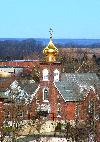 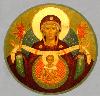  ASSUMPTION OF THE VIRGIN MARY  UKRAINIAN ORTHODOX CHURCH ECUMENICAL PATRIARCHATE OF CONSTANTINOPLE AND NEW ROME                1301 Newport Avenue                 Northampton, Pennsylvania 18067                 V. Rev. Bazyl Zawierucha, Rector              Protodeacon Mychail Sawarynski, AttachedTelephones: Church Office… (610) 262-2882Church Fax/Kitchen/Hall… (610) 262-0552Fr. Bazyl’s Residence… (610) 882-2488Protodeacon Mychail’s Residence… (610) 262-3876Websites:   holyassumption.org           ukrainianorthodoxchurchusa.org	      lvorthodox.wordpress.com	E-mail:    Parish… avmuoc@gmail.com           Fr. Bazyl…nearomabz@gmail.com           Protodeacon Mychail…pravoslavni@rcn.comWebmaster, John Hnatow… john.hnatow@gmail.com==============================================================					      23rd April (10th Apr.), 2017ANTIPASCHA. SECOND SUNDAY OF PASCHA ST. THOMAS. TONE 1. Martyrs TERENCE, POMPEIUS, AFRICANUS, MAXIMUS, ZENO, ALEXANDER, THEODORE and 33 others beheaded at Carthage (250). Prophetess HULDAH.Acts 5: 12-20                 John 20: 19-31                     CHRIST IS RISEN! CHRISTOS VOSKRES! HRISTOS ANESTI!                PROPERS FOR THE TYPIKA       TROPAR FOR SUNDAY OF ST. THOMAS – TONE 7Christ our Life, You rose from the tomb after it had been sealed. While the doors remained closed, You stood among Your disciples renewing a right-eous spirit in them. Our God, the Resurrection of all, You are most merciful.GLORY TO THE FATHER…NOW AND EVER…  KONDAK – TONE 8Christ God, Thomas explored Your Life-giving side with an inquisitive hand. Since You had entered the room while the doors were locked, he cried out with the other Apostles: “You are my Lord and my God.”PROKIMEN in Tone 3: Great is our God and great is His power/ His under-standing is beyond measure.Verse: Praise the Lord, for a Psalm is good. Let our praise to God be sweet.Alleluia Verses – Tone 8: Come let us rejoice in the Lord. Let us make a joyfulNoise to God our Savior.For the Lord is a great God and a great King over all the earth.Instead of “It is right in truth…”The angel cried to the Lady full of Grace: “Rejoice, Pure Virgin. Again I say: Rejoice. Your Son is risen from His three days in the tomb. With Himself, He has raised up all the dead. Rejoice, all peoples. Shine, shine, O New Jerusalem, for the glory of the Lord has shone on you. Exult now and be glad, O Zion, and rejoice Pure Birth-Giver of God, in the Resurrection of Your Son.”LITURGICAL CALENDAR,  SCRIPTURE READINGS AND MENEION                        SECOND WEEK OF PASCHAMon. 24 April….  Hieromartyr ANTIPAS, bishop of Pergamus (68). Martyrs PROCES-                SUS & MARTINIAN of Rome (67). Ven. PHARMUTHIUS, anchorite 		    of Egypt. Ven JOHN, disciple of Gregory of Decapolis (820).                Acts 3: 19-26			John 2: 1-11Tues. 25 April…  Ven BASIL the Confessor, bishop of Parium (760). Hieromartyr ZENO,                Bishop of Verona (260). Ven. ISAAC the Syrian (550). Martyrs MENAS,                DAVID & JOHN of Palestine (630). Ven. ANTHUSA of Constantinople.                Acts 4: 1-10			John 3: 16-21Wed. 26 April…  Hieromartyr ARTEMON, presbyter of Laodicea (303). Martyr  FISH            CRESCENS of Myra. Martyr THOMAS of Alexandria (476).                     Acts 4: 13-22			John 5: 17-24Thurs. 27 April… MARTIN the Confessor, pope of Rome (655). Martyr ARDALION the                Actpr. Martyr AZAT the Eunuch AND 1,000 Martyrs in Persia (341).                   Acts 4:23-31			John 5: 24-30Fri. 28 April….   Apostles ARISTARCHUS, PUDENS, & TROPHIMUS of the 70.FISH            Martyrs BASILISSA & ANASTASIA of Rome, disciples of Peter &	           and Paul. Martyr SUCHIAS and his companions in Armenia ((123)/                 Martyr SABBAS the Goth of Buzau in Wallachia (372).                    Acts 5: 1-11			John 5: 30-6:2Sat. 29 April…    Virgin Martyrs AGAPE, IRENE, & CHIONIA in Illyira (304).                 Martyrs LEONIDAS, CHARIESSA, NICE, GALINA, CALLISTA,                 NUNECHIA, BASILISSA, THEODORA, & IRENE of Corinth (258).                  Acts 5: 21-33               John 6: 14-27     5:00 PM  VESPERS (at our church)Sun. 30 April…  THIRD SUNDAY OF PASCHA of the MYRRH-BEARING WOMEN.      8:30 AM  THIRD & SIXTH HOURS & SACRAMENT OF PENANCE      9:00 AM  DIVINE LITURGY OF ST. JOHN CHRYSOSTOMNECROLOGY:                                         	24 April… Ivan Lutyi ‘79	25 April… Mary Gulka ’55, Priest Michael Strapko ‘11	          26 April… Protopresbyter Mykola Lashchuk ‘67	27 April… Helen Vasilawsky ’88, Protopresbyter Jevhen Mylaskevych ‘63	28 April… Tekla Fedorovych ’26, Deacon Dennis Lapuchansky ‘14	29 April… Philip Kereb ’25, Mitered Priest Konstantyn Danylenko ’67,		    Nelcy Azar ‘15	           VICHNAYA PAMJAT’!    MEMORY ETERNAL!BIRTHDAYS:	25 April… Andrea Sawarynski                  MNOHAJA LITA! – MANY YEARS!WE PRAY FOR THE HEALTH AND WELLBEING OF: Priest Bazyl Zawierucha,    Reader Evhen Seremula, Fr. Vasyl Dovgan, Joan Molnar, Michael Smallen, Vladimir & Emma Krasnopera, Walter & Tessie Kuchinos, Brendan Phillips, Jessie Hnatow, Jessica Meashock, Patricia Jones, Wasyl Hewko, Adam Hewko, Betty Hendrickson, Andrew Thaxton, Helen Sodl, Michelle Pierzga, Susan Ferretti, Matthew Vitushinsky, Micah Brickler, NORTHAMPTON FOODBANK DONATIONS: there continues to be a need for food to assist our neighbors. Special request for our parish is baby foods, but all non-perishables will be accepted.Fr. Bazyl is recuperating at home, is having physical therapy and is making slow progress. Your prayers and wishes have been a blessing in his recovery. We pray that he be restored to good health according to the will of God. Let us pray: “LORD ALMIGHTY, PHYSICIAN OF SOULS AND BODIES, WHO BY YOUR WORD, HEALED DISEASES AND AFFLICTIONS, VISIT IN YOUR MERCY YOUR SERVANT, THE PRIEST BAZYL, STRETCH FORTH YOUR HAND, FULL OF HEALING AND HEALTH, AND STRENGTHEN HIM WITH THE HOLY SPIRIT. GRANTING HIM REMISSION AND FORGIVENESS OF HIS SINS, WE ASK THIS IN THE NAME OF THE HOLY TRINITY, HEAR US AND HAVE MERCY.”PYROHY PRODUCTION May 4th and 18th. Place orders early so you can enjoy them all summer. Call HELEN at 610-261-4575 and leave your name phone number and quantity before noon on Sunday. There will be a break from June through September. Call for new start-up date.OCMC AGAPE DONATIONS: $30.00. Thank you for your support.Our most sincere thanks to RICHARD STETCH, who baked the ARTOS, which will be distributed after today’s service. The ARTOS is offered, symbolizing the angelic bread, the Bread of Eternal Life, which came down from heaven, our Lord Jesus Christ.GIANT SUPERMARKET COUPONS AVAILABLE FROM MARTHA DOW-LING. $25, $50 AND $100 DENOMINATIONs. 5% of profits go to the church.REDNER’S “SAVE A TAPE PROGRAM” helps the church. Deposit receipt. s in the box in the vestibule. Use your Pump Rewards/ Save a Tape Card. Through your efforts the church gained $215.24 for April.The ALTAR SERVERS would like to thank all of you who made such a wonderful Paschal donation of $449 last Sunday. MANY THANKS TO THE MEMBERS OF THE UKRAINIAN SENIOR CITIZEN ASSOCIATION OF PHILADELPHIA for their donation of $50 to the church. They toured the church on BRIGHT TUESDAY.